EURES ItalyTI INVITA IL 30 GIUGNO ALL’EVENTO INFORMATIVO E DI RECLUTAMENTO ON LINEREADY TO GO ON 2021 - EURES TARGETED MOBILITY SCHEME EDITION https://www.europeanjobdays.eu/en/events/ready-go-2021-eures-tms-edition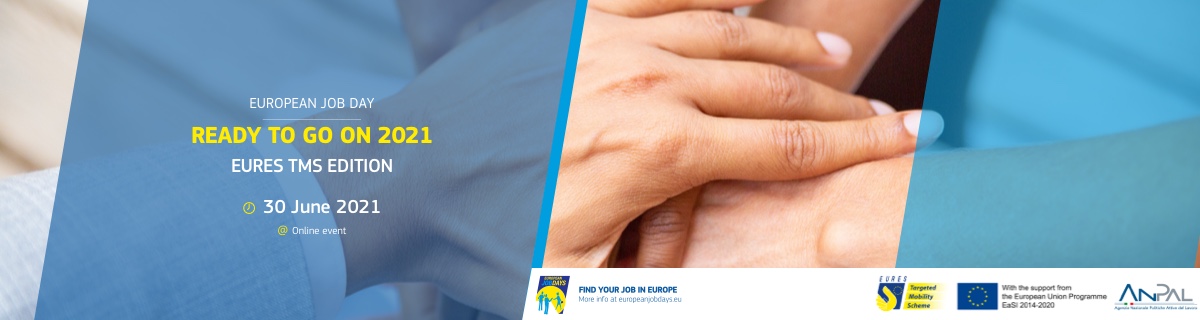 Durante l'evento EURES Italia presenterà il nuovo progetto EURES Targeted Mobility Scheme (EURES TMS), che unisce le esperienze dei progetti Your first EURES job (per gli under 35) e Reactivate (per gli over 35).VIENI A SCOPRIRE COME FUNZIONA IL NUOVO EURES TMS E COSA PUÒ FARE PER TE!Stai cercando un lavoro/tirocinio/apprendistato e vorresti conoscere le opportunità e le misure di sostegno per la mobilità professionale nell'UE?Scopri l'ampia gamma di benefits disponibili per coprire i costi dei candidati per i colloqui di lavoro, il trasferimento, la formazione linguistica, il riconoscimento delle qualifiche e dei diplomi, le esigenze speciali.LA PARTECIPAZIONE E’ GRATUITAL'evento sarà un'occasione ideale per:seguire i Webinar in agenda, comprese le presentazioni "Vivere e lavorare" dei diversi paesi partecipantiscoprire le opportunità di lavoro offerte dagli espositorisostenere un colloquio di lavoro anche nei giorni successive all’eventoricevere consigli one-to-one in chat dai consulenti EURES o dagli espositoriPER PARTECIPARE: Clicca qui per creare un nuovo account su questa piattaforma e registrarti all'evento come persona in cerca di lavoro oppure accedi al tuo vecchio account se sei già registrato. Registrandoti come persona in cerca di lavoro potrai candidarti per i lavori disponibili, caricare il tuo CV ed essere intervistato.SAVE THE DATE e unisciti a noi il prossimo 30 giugno!Non vediamo l'ora di incontrarti ON LINE sulla piattaforma https://www.europeanjobdays.eu/en/events/ready-go-2021-eures-tms-editionPer maggiori informazioni scrivici: eojditalia2021@gmail.comSe hai bisogno di ulteriore assistenza, contatta il tuo EURES advisor o help desk della piattaforma delle European Job Days.Segui gli aggiornamenti sui nostri social: FACEBOOK (@EURESItaly) and TWITTER (@ItalyEures)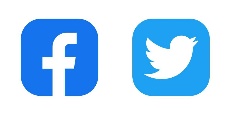 Il team di EURES ITALIA per europeanjobdays.eu